	Menu – October 3-7, 2016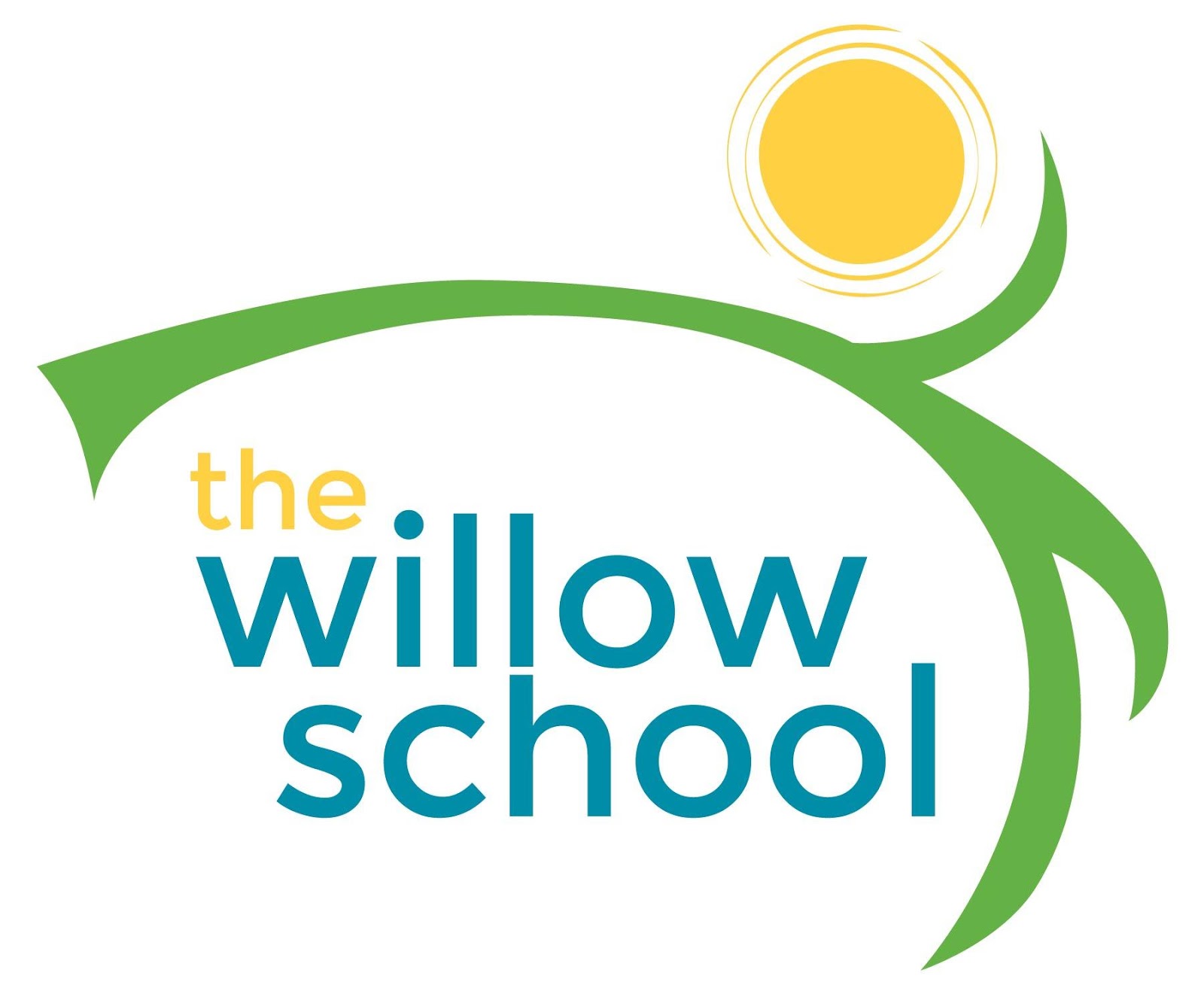 *Serving sizes and meal components will be in compliance with USDA as per the attached guidelines.MondayTuesdayWednesdayThursdayFriday Morning SnackWhole Grain Cereal & BananasMilkEzekiel Toast w/Cream CheeseRaisinsMilkWhole Grain CerealPlumsMilkBanana WafflesMilkBagels & Blueberry Goat CheeseMilkLunchCheese & Black Bean QuesadillasGarden SaladClementine’sMilkVegetable Noodle SoupFrench BreadGrapesMilkSuccotash w/ Tomatoes, Corn, & Lima BeansJasmine RiceMilkCheddar & Broccoli SoupCrackersStrawberriesMilkCheese, Avocado & Sprout SandwichesSweet Potato FriesMilkAfternoon SnackChips & Garden SalsaKiwiWaterHummusCarrots & CucumbersWaterString Cheese& CrackersDried BananasDried Fruit & Trail MixWaterJamaican Spice Bun & Cream Cheese